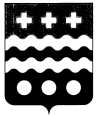 АДМИНИСТРАЦИЯ МОЛОКОВСКОГО МУНИЦИПАЛЬНОГО ОКРУГАТВЕРСКОЙ  ОБЛАСТИПОСТАНОВЛЕНИЕО внесении изменений в постановлениеАдминистрации Молоковского муниципального округа Тверской области от 28.01.2022 № 35 – 1 «О межведомственной комиссии по противодействиюзлоупотреблению наркотическими средствами,психотропными веществами и их незаконномуобороту в Молоковском муниципальном округеТверской области»         В соответствии с Законом Тверской области от 06.11.2015 № 93-ЗО «Об организации профилактики наркомании и незаконного потребления наркотических средств и психотропных веществ в Тверской области»   постановляю:           1. Внести в приложение № 1 к постановлению администрации Молоковского муниципального округа  Тверской области от 28.01.2022 № 35 – 1  «О межведомственной комиссии по противодействию злоупотреблению наркотическими средствами, психотропными веществами и их незаконному обороту в  Молоковском муниципальном округе Тверской области», следующие изменения:  пункт 4 Положения о межведомственной комиссии по противодействию злоупотреблению наркотическими средствами, психотропными веществами и их незаконному обороту в  Молоковском муниципальном округе Тверской области  изложить в следующей редакции:«4. Комиссия для выполнения возложенных на нее задач осуществляет следующие функции:а)  рассматривает вопросы, связанные с реализацией Федерального Закона «О наркотических средствах и психотропных веществах», Закона Тверской области «Об организации профилактики наркомании и незаконного потребления наркотических средств и психотропных веществ в Тверской области»;б) разрабатывает меры по повышению эффективности контроля за ходом реализации целевой программы по противодействию злоупотреблению наркотическими средствами, психотропными веществами и их незаконному обороту;в) обеспечивает комплексный анализ ситуации, складывающейся в Молоковском муниципальном округе по злоупотреблению наркотическими средствами, психотропными веществами и их незаконному обороту и разработку мер, направленных на борьбу с такими явлениями;г) вносит в установленном порядке предложения о распределении финансовых средств и материальных ресурсов, направляемых на проведение мер по противодействию злоупотреблению наркотическими средствами, психотропными веществами и их незаконному обороту;д) осуществляет контроль за целевым расходованием средств, направленных на проведение мероприятий по противодействию злоупотреблению наркотическими средствами, психотропными веществами.»      2. Контроль  за исполнением настоящего распоряжения возложить на заместителя главы Молоковского муниципального округа по социальным вопросам, заведующего отделом социальной и демографической политики Орлову Ю.А.Глава Молоковскогомуниципального округа                                                      А.П. Ефименко29.09.2022№ 247          пгт Молоково